ATIVIDADES PARA CASA EDUCAÇÃO INFANTIL.CONTEÚDO PEDAGÓGICO.PRIMEIRA ETAPA (DÉCIMA SEMANA).OBJETIVOS:As atividades propostas têm como objetivo estimular o desenvolvimento integral das crianças trabalhando o cognitivo, físico e socioemocional a fim de proporcionar também uma maior interação entre a família.ROTINA DIÁRIA:1º-Leitura/ conversa sobre os combinados e regras; 2º-Roda de conversa; Comece falando informalmente sobre assuntos do cotidiano ou curiosidades pessoais a criança. A ideia é aproximar os pais do objeto do conhecimento em si, no caso, a própria conversa. Exemplos: como foi seu dia, falar sobre os membros da família, amiguinhos da escola, escolha do nome da criança, falar sobre a cidade etc.3º- Cantigas de Roda;A musicalização com as cantigas de roda pode ser feita pelos pais/responsáveis resgatando as músicas que conhecem de sua infância ou por intermédio do uso de recursos digitais como CDs, DVDs ou vídeos:Link de sugestão: https://www.youtube.com/watch?v=V8JU4Q7hKe8}4º- Faça a Leitura diária do Alfabeto e dos números com as crianças;5º Realização das atividades pedagógicas.          Orientação: Com  giz de cera,  pinte o caminho mostrado pelo lápis,  para ajudar o coelho a colocar cada ovo embaixo de uma árvore.        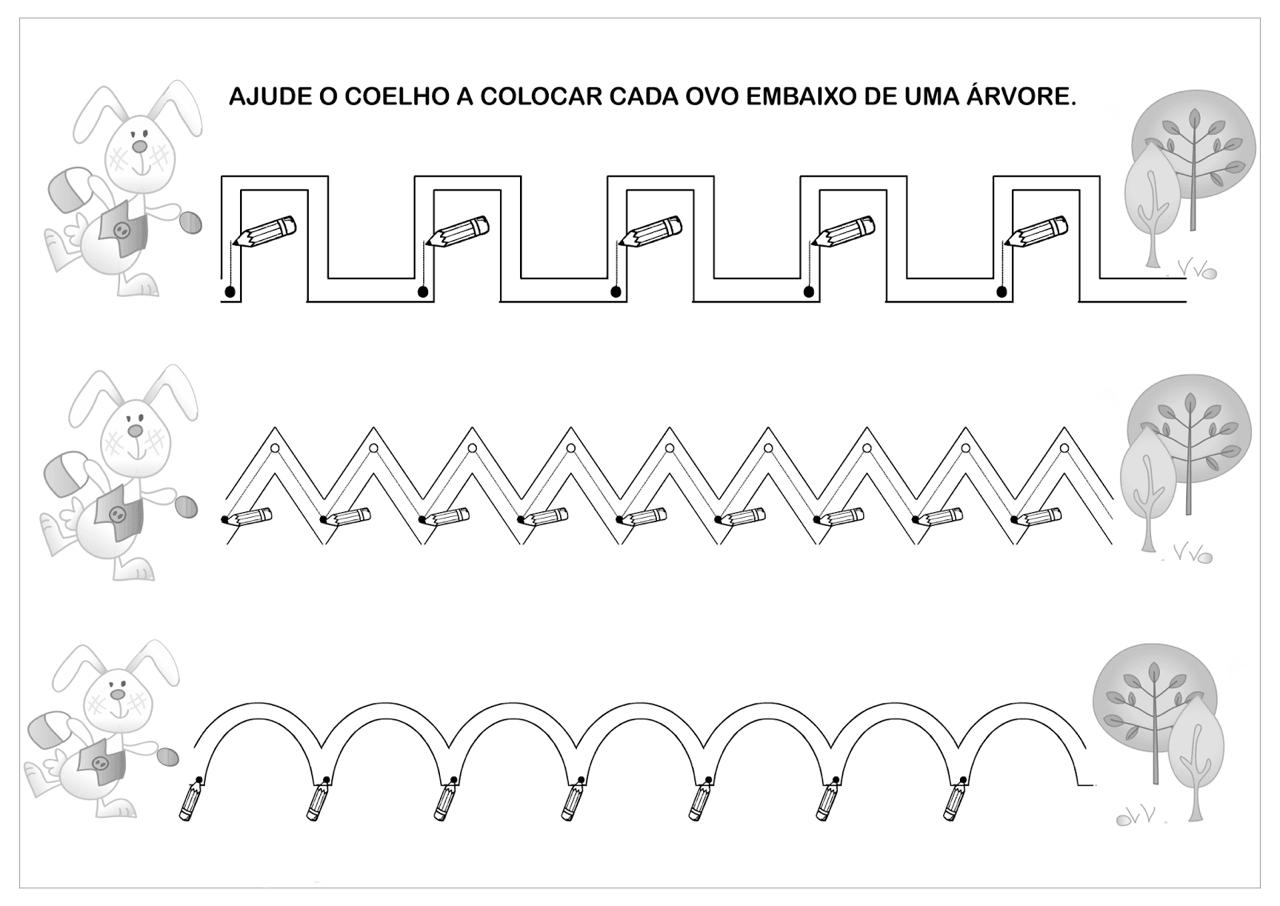 Atividade retirada da internet.Orientações:Leia para a criança as palavras associando-as  a letra pontilhada.Exemplo: A  de  Anão. Passar  por cima dos pontilhados com o lápis de escrever;Pintar as imagens da atividade.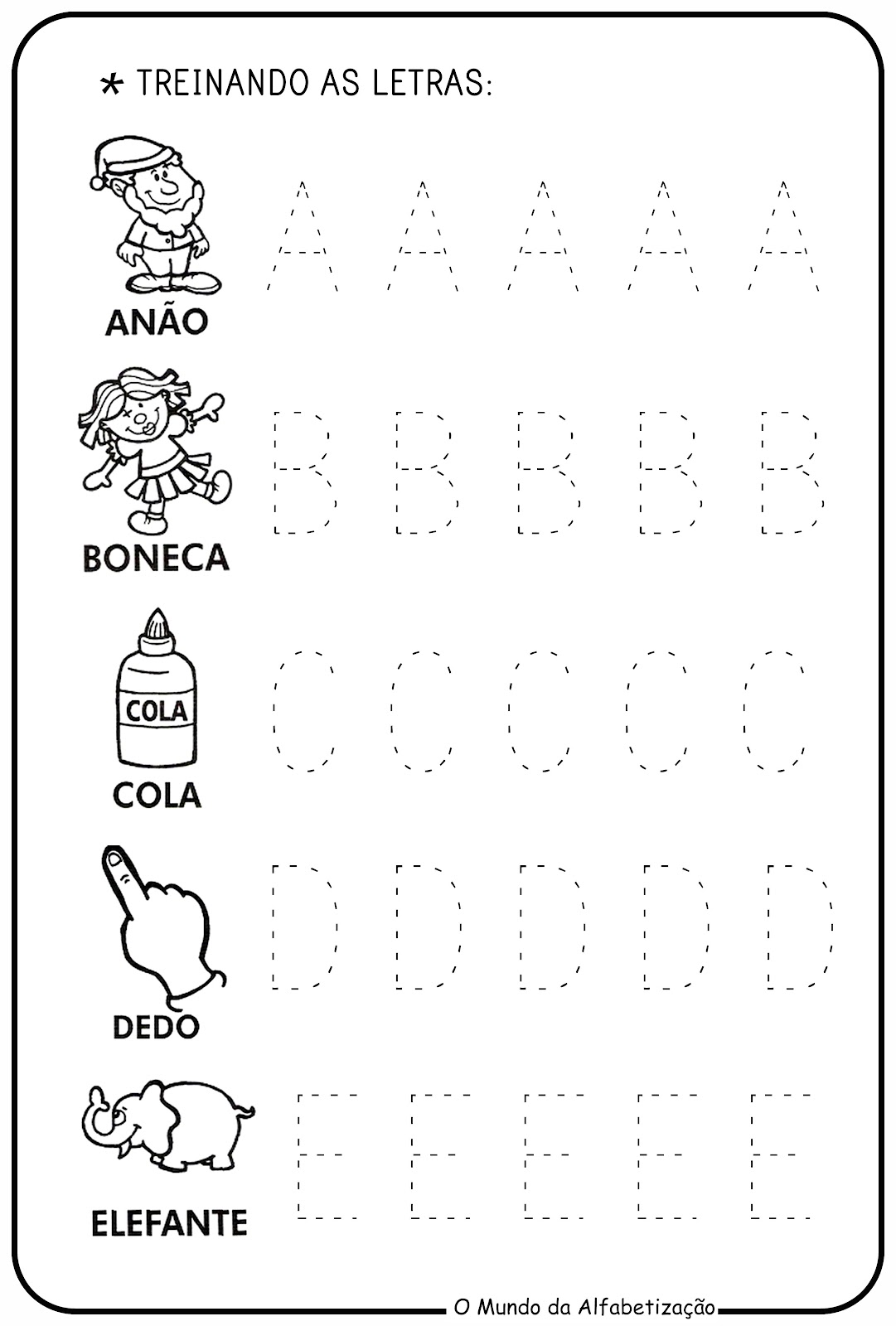 Orientação:1- Vamos utilizar material concreto como tampas de garrafas pet, pálitos de sorvete ,brincar  adivinhando  quantas tampas  ou palitos o adulto colocou  em cima da mesa ( usar no maximo 5 unidades) Não é necessário ser na sequência.2- Contar as pintinhas da joaninha e ligar  ao numeral correspondente;3- Pintar as imagem com lápis de cor.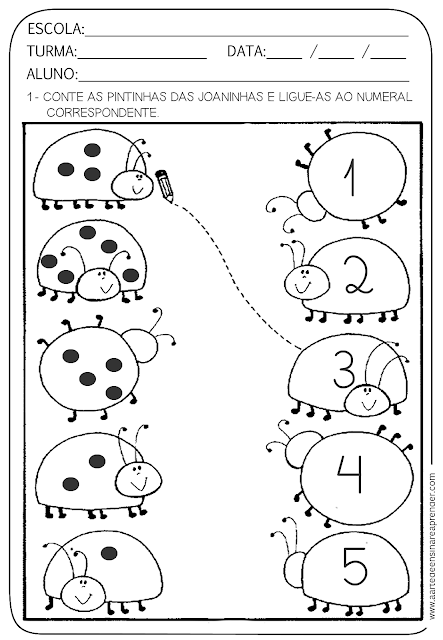 ORIENTAÇÃO: Cantar a música; Pintar  a imagem;Conversar  com a criança sobre o folclore.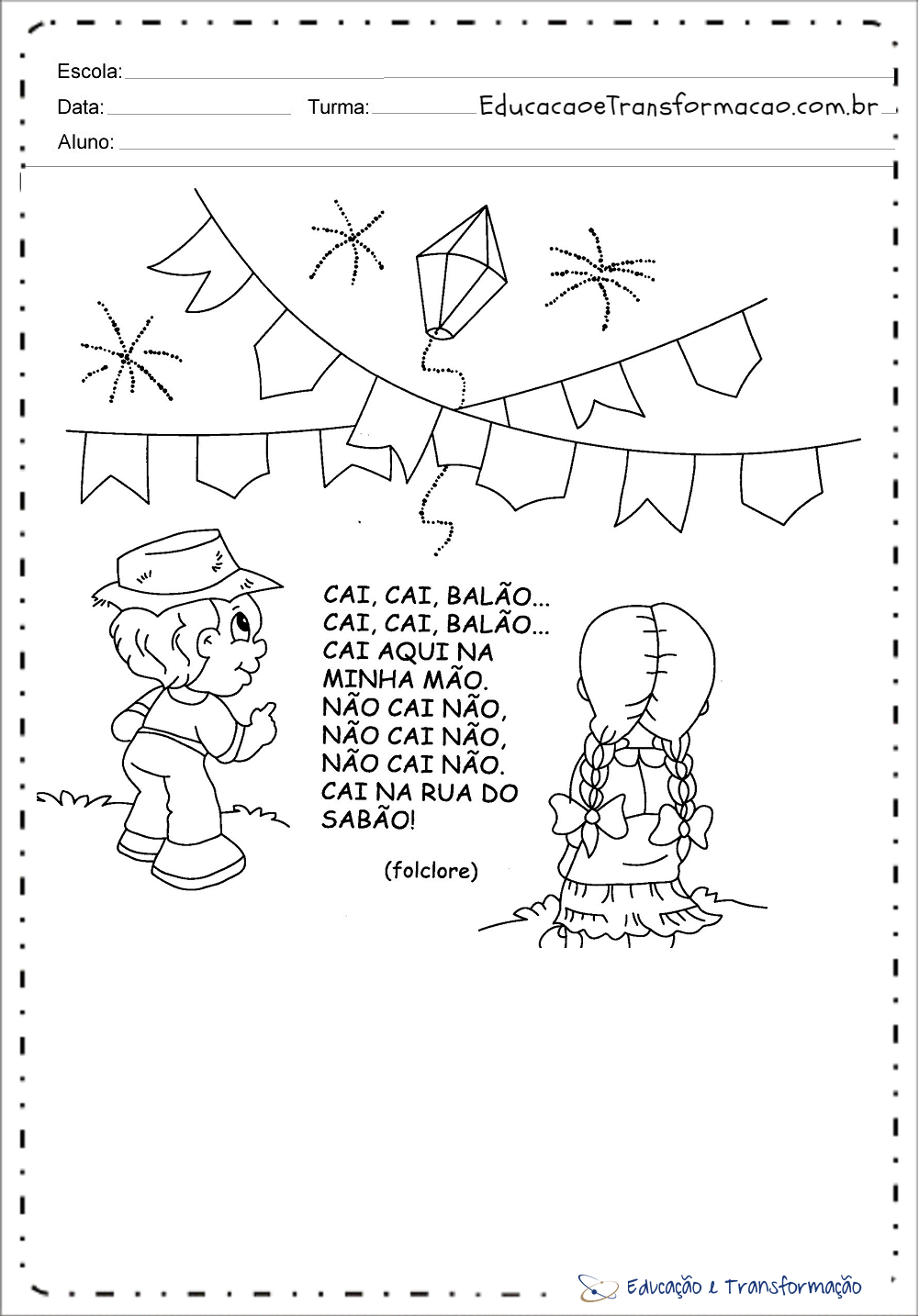 Atividade lúdica de matemática Materia :folha de sulfite,  canetinhas e papel colorido. Desenvolvimento da atividade: Fazer cartões numerados do 1 ao  5.Fazer a quantidade de flores pedidas no cartão sorteado.Veja  o exemplo abaixo: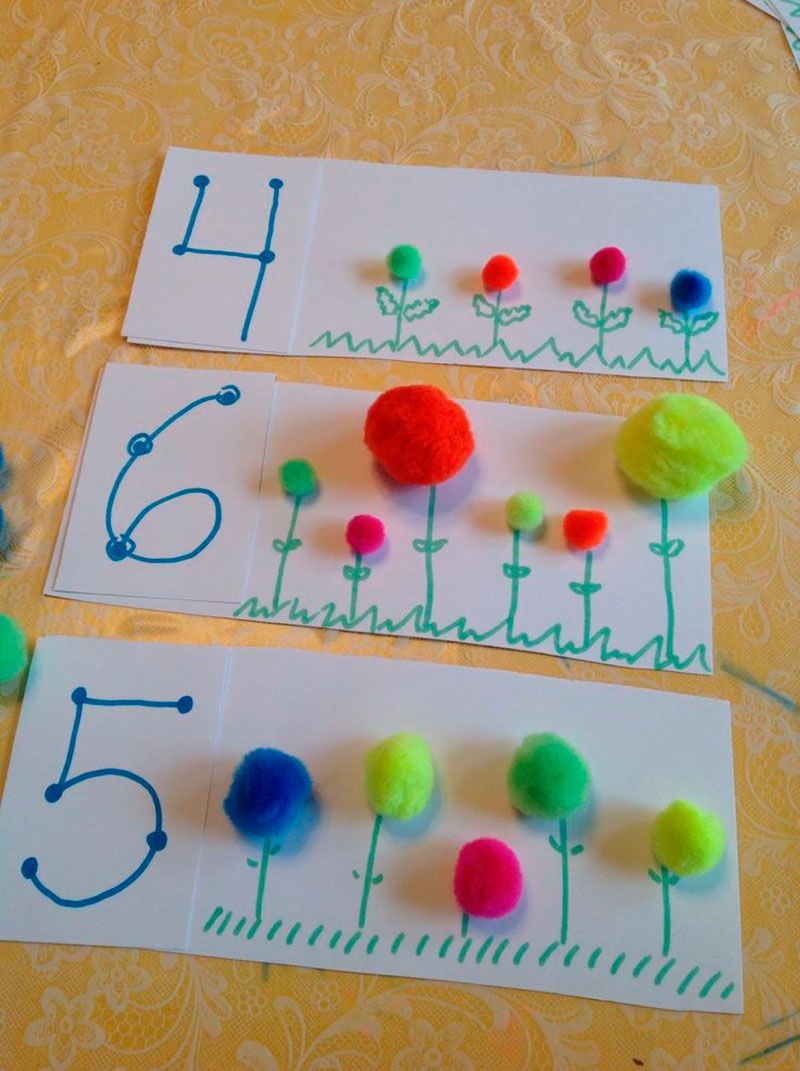 Imagem retirada da internet.Recadinho das educadoras:
Querida criança! Logo tudo isso vai passar e estaremos juntos novamente. Saudades de vocês. ❤ Nome:Data:Escola:Professora:Nome:Data:Escola:Professora: